Elder:	Randy Folkenberg Deacon:	Harry ArriolaAV Leader:	Kevin Renshaw2nd Worship Service	11:20am** Listen to service on a personal device at 107.3 FM **Gathering Song	WWU Praise TeamChurch Alive	Randy FolkenbergWorship in Giving	Randy Folkenberg“Church Budget”Children’s Story	Matthew PalmerSongs of Praise & Worship	WWU Praise TeamPrayer		Randy FolkenbergSpecial Music	WWU Praise Team“Let Him Love You”Hearing God’s Word in Music	“WWU Steel Drum Band”Song of Commitment	WWU Praise TeamPrayer of Commitment	Brandon BeckPianist: Josue Galan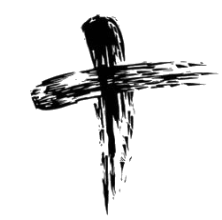 Core Values at EastgateWe are people of the Word.We are conduits of God’s grace to the lost.We are a community centered onGrace-filled accountability.We are obedient by faith to the law of God.We are saved eternally by Grace, Through Faith in Christ alone.Budget Featured OfferingsStudent Assistance	$4,910.48Fellowship Hall Project	Total:    $156,576.00www.eastgateadventist.churchYou can give online & listen to sermonsCalendar of eventsWe are on Facebook too!Church Office InformationPastor:	Eric Sayler  Cell:	(509)730-5271  Email:	eric@eastgateadventist.churchAdministrative Assistant: 	Marlien Arriola   Email:     	office@eastgateadventist.churchOffice Hours:Tuesday, Wednesday, Friday	  9:00am – 12:00pmContact Information:380 N Tausick Way ~ Walla Walla, WA  99362(509) 529-9933  Sunset:  Tonight – 4:25pm  Next Friday –4:33pm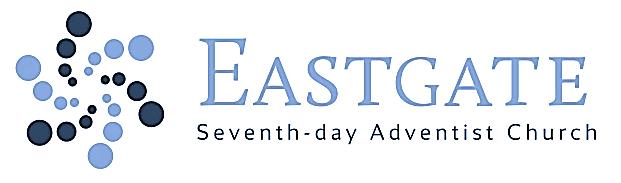 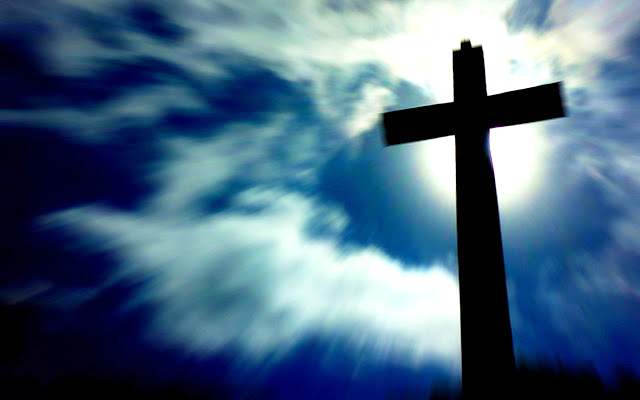 January 16, 2016Our Mission:Connect, Grow, ServeWelcomeWe’re glad you’re worshipping with us today!Elder:	Rod ZuverLead Deacon:	Harry ArriolaAV Leader:	Anthony Meza & Ryan Daniel1st Worship Service		9:00am** Listen to service on a personal device at 107.3 FM **Church Alive	Rod ZuverSongs of Praise & Worship 	WWU Praise TeamWorship in Giving 	Rod Zuver“Church Budget”Children’s Story	Daniel PerrinSongs of Praise & Worship  	WWU Praise TeamPrayer 		Rod ZuverHearing God’s Word in Music“WWU Steel Drum Band”Song of Commitment	WWU Praise TeamPrayer of Commitment	Brandon BeckPianist: Doris Boyd Today’s Study Options	10:10amLesson Study	“Rebellion & Redemption”Hargreaves 	Room 115Wittlake/Daniel	SanctuaryCollegiate	Room 345     “Becoming Crosseyed”Alternate Study OptionsColvin/Rogers	Room 340		Bible Teachings	 Williams	Room 330		Bible Study: “Seeking to Know God”Shower Seekers	Room 145		“Ladies Devotional Journaling”The 	Word	Room 140 		Bible Study: “Beatitudes-Sermon on the Mountain”Renshaw 	Room 325	“Get Healthy Now!” DVD 	 This Week at a Glance	Sabbath, January 169:00am/11:20am	WWU Steel Drums		Sanctuary2:30pm/3:30pm	Singing Bands		Park Manor/Regency at the Park6:30pm		TALENT SHOW!Monday, January 186:30pm		Church Board Meeting		Room 325Wednesday, January 206:30pm		Men’s Group		Room 3306:30pm		Prayer and Praise		Carol Hargreaves’ Home		142 NW Earl Ln in College Place, WASabbath, January 239:00am/11:20am	Speaker: Pastor Eric Sayler		Sanctuary11:30am		1st Service PotluckAdditional Events & InformationEastgate Church InformationALL-CHURCH FELLOWSHIP POTLUCKEarly Service Potluck on Sabbath, January 23rd at 11:30am. “EASTGATE GOT TALENT” TONIGHT! AT 6:30PM Bring a friend and enjoy Eastgates Talent! We will be serving Burgers, $5.00 per person or $15.00 per family. This includes 1 burger per person with all the fixings, sides and drink. We are raising funds to keep cost low per family for the Eastgate Annual Church CampoutUPCOMING VALENTINES DINNER/MOVIEThe Social Committee will be hosting many fun and exciting events in 2016. On February 6th at 5:30pm is our annual Valentines Dinner. Along with dinner, we will be showing the movie “War Room” Please MARK YOUR CALENDARS!Additional Events & InformationEastgate Church InformationEASTGATE CHURCH DIRECTORY  Log onto www.instantchurchdirectory.com for access to the new online church directory.  If your information needs to be updated from the previous church directory and you have not already completed the new information sheet, please contact Shellie Daniel at shelliedaniel@charter.net or call (509) 527-3736 with updates. Community InformationMILTON-STATELINE SCHOOLPancake Breakfast on Sunday, Jan. 31st (please note day change). Starts at 8:00 am to 10:00 am. By donation. All proceeds go to the 8th Grade Passage Trip. Thank you for supporting our students!MILTON-STATELINE SCHOOLIt is time for MSAS to start planning for the next school year. As we look at the projected student count it is down again for the second year in a row.  What that means is that our financial situation is not very encouraging.  The projected student count will really only support 4 full time teachers, down from the 6 we currently have, so we are asking that you please uplift MSAS in your prayers.  God has blessed us so far and we know he has a plan for MSAS now.  Also there might be someone who wants to see MSAS continue the strong program they have going now, who would like to commit to sponsoring a teacher at the recommendation of the personnel committee. For further information contact your pastor or Larry Goodhew. We want to thank each of you for partnering with us in this endeavor to keep MSAS strong. 